РЕШЕНИЕО внесении изменений и дополнений в решение Совета народных депутатов муниципального образования «Красногвардейский район» от 30.01.2012 г. № 335 «Об утверждении Положения об оплате труда в органах местного самоуправления муниципального образования «Красногвардейский район»В целях приведения муниципального правового акта в соответствие с постановлением Кабинета Министров Республики Адыгея от 26 января 2009 года № 4 «Об установлении нормативов формирования расходов на оплату труда депутатов, выборных должностных лиц местного самоуправления, осуществляющих свои полномочия на постоянной основе, муниципальных служащих и материальное содержание органов местного самоуправления», в соответствии с решением Совета народных депутатов муниципального образования «Красногвардейский район» от 01.03.2019 г. № 75 «О внесении изменений в структуру администрации муниципального образования «Красногвардейский район», письмом администрации муниципального образования «Красногвардейский район» от 11.04.2019 г. № 2159, руководствуясь статьями 24, 41 Устава муниципального образования «Красногвардейский район», Совет народных депутатов муниципального образования  «Красногвардейский  район» РЕШИЛ:1. Внести в решение Совета народных депутатов муниципального образования «Красногвардейский район» от 30.01.2012 г. № 335 «Об утверждении Положения об оплате труда в органах местного самоуправления муниципального образования «Красногвардейский район» (в ред. решений от  12.10.2012 г.  №  25, от 29.11.2013 г. № 89, от 17.10.2014 г. № 127, от 05.06.2015 г. № 160, от 20.10.2017 г. № 05, от 22.12.2017 г. № 23, от 25.12.2018 г. № 66), следующие изменения и дополнения:1.1) пункт 2 после слов «замещающих муниципальные должности» дополнить словами «на постоянной основе»;1.2) в приложении:а) пункт 1.1 изложить в следующей редакции:«1.1. Настоящее Положение устанавливает размеры и условия оплаты труда депутатов, выборных должностных лиц местного самоуправления муниципального образования «Красногвардейский район», осуществляющих свои полномочия на постоянной основе (далее именуются – лица, замещающие муниципальные должности), муниципальных служащих органов местного самоуправления муниципального образования «Красногвардейский район» (далее именуются – муниципальные служащие).»;б) в подпункте 2 пункта 3.1 слова «муниципальным должностям» заменить словами «должностям муниципальной службы»;в) приложение № 2 дополнить пунктом 6.1 следующего содержания:2. Опубликовать настоящее решение в газете «Дружба», а также разместить на официальном сайте муниципального образования «Красногвардейский район» в сети «Интернет».3. Настоящее решение вступает в силу со дня его опубликования и распространяется на правоотношения, возникшие с 13 марта 2019 года.СОВЕТ НАРОДНЫХ ДЕПУТАТОВМУНИЦИПАЛЬНОГО ОБРАЗОВАНИЯ «КРАСНОГВАРДЕЙСКИЙ РАЙОН»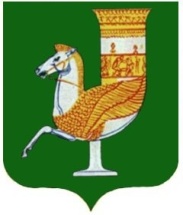 МУНИЦИПАЛЬНЭ ГЪЭПСЫКIЭ ЗИIЭУ «КРАСНОГВАРДЕЙСКЭ РАЙОНЫМ» ИНАРОДНЭ ДЕПУТАТХЭМ Я СОВЕТПринято 23-й сессией Совета народных депутатов муниципального образования «Красногвардейский район» четвертого созыва                                                                     26 апреля 2019 года № 176«6.1.Помощник главы администрации муниципального образования8243».Председатель Совета народных депутатовмуниципального образования «Красногвардейский район»______________ А.В. ВыставкинаИ.о. главымуниципального образования «Красногвардейский район»_____________ А.В. Короткихс. Красногвардейское от 29.04.2019 г. № 80